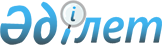 2018-2020 жылдарға арналған Мәртөк аудандық бюджетін бекіту туралы
					
			Мерзімі біткен
			
			
		
					Ақтөбе облысы Мәртөк аудандық мәслихатының 2017 жылғы 15 желтоқсандағы № 103 шешімі. Ақтөбе облысының Әділет департаментінде 2018 жылғы 10 қаңтарда № 5832 болып тіркелді. Мерзімі өткендіктен қолданыс тоқтатылды
      Қазақстан Республикасының 2008 жылғы 4 желтоқсандағы Бюджет кодексінің 9 бабының 2 тармағына, Қазақстан Республикасының 2001 жылғы 23 қаңтардағы "Қазақстан Республикасындағы жергілікті мемлекеттік басқару және өзін-өзі басқару туралы" Заңының 6 бабының 1 тармағының 1) тармақшасына сәйкес, Мәртөк аудандық мәслихаты ШЕШІМ ҚАБЫЛДАДЫ:
      1. 2018-2020 жылдарға арналған аудандық бюджет 1, 2 және 3 қосымшаларға сәйкес, оның ішінде 2018 жылға мынадай көлемдерде бекітілсін:
      1) кірістер – 5 703 817,8 мың теңге,
      оның ішінде:
      салықтық түсімдер – 523 301 мың теңге;
      салықтық емес түсімдер – 67 170 мың теңге;
      негізгі капиталды сатудан түсетін түсімдер – 12 100 мың теңге;
      трансферттер түсімі – 5 101 213,1 мың теңге;
      2) шығындар – 5 755 308,6 мың теңге;
      3) таза бюджеттік кредиттеу – 34 956 мың теңге,
      оның ішінде:
      бюджеттік кредиттер – 61 914 мың теңге;
      бюджеттік кредиттерді өтеу – 26 958 мың теңге;
      4) қаржы активтерiмен операциялар бойынша сальдо – 0 мың теңге,
      оның ішінде:
      қаржы активтерiн сатып алу – 0 мың теңге;
      5) бюджет тапшылығы (профициті) – -88 503,8 мың теңге;
      6) бюджет тапшылығын қаржыландыру (профицитін пайдалану) – 88 503,8 мың теңге.
      Ескерту. 1 тармаққа өзгерістер енгізілді – Ақтөбе облысы Мәртөк аудандық мәслихатының 05.03.2018 № 124 (01.01.2018 бастап қолданысқа енгізіледі); 01.06.2018 № 149 (01.01.2018 бастап қолданысқа енгізіледі); 28.08.2018 № 177 (01.01.2018 бастап қолданысқа енгізіледі); 22.11.2018 № 183 (01.01.2018 бастап қолданысқа енгізіледі); 20.12.2018 № 199 (01.01.2018 бастап қолданысқа енгізіледі) шешімдерімен.


      2. Аудандық бюджеттің кірісіне келесідей есептелетін болып ескерілсін:
      жеке табыс салығы;
      әлеуметтік салық;
      мүлікке салынатын салықтар;
      жер салығы;
      көлік құралдарына салынатын салық;
      бірыңғай жер салығы;
      акциздер;
      табиғи және басқа да ресурстарды пайдаланғаны үшін түсетін түсімдер;
      кәсіпкерлік және кәсіби қызметті жүргізгені үшін алынатын алымдар;
      мемлекеттік баж;
      мемлекет меншігіндегі мүлікті жалға беруден түсетін кірістер;
      аудандық маңызы бар қалалардың, ауылдардың, кенттердің, ауылдық округтердің әкімдері салатын айыппұлдарды, өсімпұлдарды, санкцияларды, өндіріп алуларды қоспағанда, аудандық бюджеттен қаржыландырылатын мемлекеттік мекемелер салатын айыппұлдар, өсімпұлдар, санкциялар, өндіріп алулар;
      басқа да салықтық емес түсімдер;
      негізгі капиталды сатудан түсетін түсімдер.
      3. Қазақстан Республикасының 2017 жылғы 30 қарашадағы "2018-2020 жылдарға арналған республикалық бюджет туралы" Заңының 8 бабына сәйкес белгіленгені басшылыққа және мәліметке алынсын:
      2018 жылдың 1 қаңтарынан бастап:
      1) жалақының ең төмен мөлшері – 28 284 теңге;
      2) жәрдемақыларды және өзге де әлеуметтік төлемдерді есептеу, сондай-ақ Қазақстан Республикасының заңнамасына сәйкес айыппұл санкцияларын, салықтарды және басқа да төлемдерді қолдану үшін айлық есептік көрсеткіш – 2 405 теңге;
      3) базалық әлеуметтік төлемдердің мөлшерлерін есептеу үшін ең төмен күнкөріс деңгейінің шамасы – 28 284 теңге.
      4. 2018 жылға арналған аудандық бюджетте облыстық бюджеттен берілетін субвенциялар көлемі 3 222 000 мың теңге сомасында көзделсін.
      5. 2018 жылға арналған аудандық бюджетте аудандық бюджеттен ауылдық бюджеттерге берiлетiн субвенциялар көлемдерi 179 917 мың теңге сомасында көзделсiн, оның iшiнде:
      Жайсан ауылдық округіне – 60 967 мың теңге;
      Мәртөк ауылдық округіне – 149 818 мың теңге;
      Сарыжар ауылдық округіне – 27 561 мың теңге.
      6. 2018 жылға арналған аудандық бюджетте республикалық бюджеттен мынадай мөлшерде ағымдағы нысаналы трансферттер түсімі ескерілсін:
      мемлекеттік атаулы әлеуметтік көмекті төлеуге – 41 827 мың теңге;
      халықты жұмыспен қамту орталығына әлеуметтік жұмыс жөніндегі консультанттар мен ассистенттерді ендіруге – 10 882 мың теңге;
      үкіметтік емес ұйымдарда мемлекеттік әлеуметтік тапсырысты орналастыруға – 7 626 мың теңге;
      Қазақстан Республикасында мүгедектердің құқықтарын қамтамасыз ету және өмір сүру сапасын жақсарту жөніндегі 2012-2018 жылдарға арналған іс-шаралар жоспарын іске асыруға – 4 577 мың теңге;
      мүгедектерді жұмысқа орналастыру үшін арнайы жұмыс орындарын құруға жұмыс берушінің шығындарын субсидиялауға – 276 мың теңге;
      еңбек нарығын дамытуға – 28 690 мың теңге;
      оқу кезеңінде негізгі қызметкерді алмастырғаны үшін мұғалімдерге қосымша ақы төлеуге – 5 774 мың теңге;
      жаңартылған білім беру мазмұны бойынша бастауыш, негізгі және жалпы орта білімнің оқу бағдарламаларын іске асыратын білім беру ұйымдарының мұғалімдеріне қосымша ақы төлеуге және жергілікті бюджеттердің қаражаты есебінен шығыстардың осы бағыт бойынша төленген сомаларын өтеуге – 106 500 мың теңге;
      ұлттық біліктілік тестінен өткен және бастауыш, негізгі және жалпы орта білімнің білім беру бағдарламаларын іске асыратын мұғалімдерге педагогикалық шеберлік біліктілігі үшін қосымша ақы төлеуге – 13 383 мың теңге;
      инженерлік-коммуникациялық инфрақұрылымды жобалау, дамыту және (немесе) жайластыруға – 72 509 мың теңге;
      елді мекендердегі сумен жабдықтау және су бұру жүйелерін дамытуға – 421 918 мың теңге;
      көлiк инфрақұрылымының басым жобаларын қаржыландыруға – 178 145,9 мың теңге;
      Ағымдағы нысаналы трансферттердің аталған сомаларын бөлу аудан әкімдігінің қаулысы негізінде айқындалады.
      Ескерту. 6 тармаққа өзгерістер енгізілді – Ақтөбе облысы Мәртөк аудандық мәслихатының 01.06.2018 № 149 (01.01.2018 бастап қолданысқа енгізіледі); 22.11.2018 № 183 (01.01.2018 бастап қолданысқа енгізіледі) шешімдерімен.


      7. 2018 жылға арналған аудандық бюджетте республикалық бюджеттен кредиттер түсімі мамандарды әлеуметтік қолдау шараларын іске асыру үшін 63 971 мың теңге сомасында ескерілсін.
      Ескерту. 7 тармаққа өзгеріс енгізілді – Ақтөбе облысы Мәртөк аудандық мәслихатының 28.08.2018 № 177 (01.01.2018 бастап қолданысқа енгізіледі) шешімімен.


      8. 2018 жылға арналған аудандық бюджетте облыстық бюджеттен ағымдағы нысаналы трансферттер және даму үшін трансферттер түсімі көзделсін, оның ішінде:
      елді мекендердегі өрттерді, сондай-ақ дала өрттерін сөндіру бойынша өрт сөндіру бекеттерін ұйымдастыруға – 4 520 мың теңге;
      мемлекеттік органдардың күрделі шығыстарына – 25 634 мың теңге;
      мектепке дейінгі білім беру ұйымдарында мемлекеттік білім беру тапсырысын іске асыруға – 164 423 мың теңге;
      сандық жалпы білім беретін инфрақұрылымды құруға – 46 865 мың теңге;
      білім берудің ведомстволық бағыныстағы мемлекеттік ұйымдарының күрделі шығыстарына – 182 200 мың теңге;
      білім берудің мемлекеттік мекемелері үшін оқулықтар мен оқу-әдістемелік кешендерді сатып алу және жеткізуге – 35 000 мың теңге;
      білім беру объектілерін салу және реконструкциялауға – 5 184 мың теңге;
      халықты жұмыспен қамтуға жәрдемдесуге – 16 260 мың теңге;
      инженерлік-коммуникациялық инфрақұрылымды жобалау, дамыту және (немесе) жайластыруға – 78 122,2 мың теңге;
      елді мекендерді жарықтандыруға – 22 610 мың теңге;
      ауылдық елді мекендердегі сумен жабдықтау және су бұру жүйелерін дамытуға – 48 798 мың теңге;
      мәдениет ұйымдарының күрделі шығыстарына – 28 735 мың теңге;
      алынатын және жойылатын ауру жануарлардың иелеріне құнын өтеуге – 411 мың теңге;
      аудандық маңыздағы елді-мекендер көшелеріндегі автомобиль жолдарын күрделі және орташа жөндеуге – 259 558 мың теңге;
      Нәтижелі жұмыспен қамтуды және жаппай кәсіпкерлікті дамыту бағдарламасы шеңберінде еңбек рыногын дамытуға бағытталған іс-шараларды іске асыруға – 14 597 мың теңге;
      жалпы білім беруге – 5 188 мың теңге;
      спорт нысандарын дамытуға – 50 000 мың теңге.
      Аталған трансферттердің сомаларын бөлу аудан әкімдігінің қаулысы негізінде айқындалады.
      Ескерту. 8 тармаққа өзгерістер енгізілді – Ақтөбе облысы Мәртөк аудандық мәслихатының 05.03.2018 № 124 (01.01.2018 бастап қолданысқа енгізіледі); 01.06.2018 № 149 (01.01.2018 бастап қолданысқа енгізіледі); 28.08.2018 № 177 (01.01.2018 бастап қолданысқа енгізіледі); 22.11.2018 № 183 (01.01.2018 бастап қолданысқа енгізіледі); 20.12.2018 № 199 (01.01.2018 бастап қолданысқа енгізіледі) шешімдерімен.


      9. Ауданның жергілікті атқарушы органының 2018 жылға арналған резерві 12 051 мың теңге сомасында бекітілсін.
      10. 2018 жылға арналған аудандық бюджетті атқару процесінде секвестрлеуге жатпайтын аудандық бюджеттік бағдарламалардың тізбесі 4 қосымшаға сәйкес бекітілсін.
      11. 2018 жылға арналған ауылдық округтердің бюджеттік бағдарламаларының тізбесі 5 қосымшаға сәйкес бекітілсін.
      12. Аудандық бюджетте жергілікті өзін-өзі басқару органдарына берілетін трансферттер 6 қосымшаға сәйкес бекітілсін.
      13. Осы шешім 2018 жылғы 1 қаңтардан бастап қолданысқа енгізіледі. 2018 жылға арналған Мәртөк аудандық бюджеті
      Ескерту. 1 қосымша жаңа редакцияда - Ақтөбе облысы Мәртөк аудандық мәслихатының 20.12.2018 № 199 шешімімен (01.01.2018 бастап қолданысқа енгізіледі). 2019 жылға арналған Мәртөк аудандық бюджеті 2020 жылға арналған Мәртөк аудандық бюджеті 2018 жылға арналған аудандық бюджетті атқару процесінде секвестрлеуге жатпайтын жергілікті бюджеттік бағдарламалардың 
Тізбесі 2018 жылға арналған "Қаладағы аудан, аудандық манызы бар қаланың, кент, ауыл, ауылдық округ әкімінің аппараты" 123 бағдарламасының әкімшілерінің бюджеттік бағдарламалары
      Ескерту. 5 қосымша жаңа редакцияда - Ақтөбе облысы Мәртөк аудандық мәслихатының 22.11.2018 № 183 шешімімен (01.01.2018 бастап қолданысқа енгізіледі).      кестенің жалғасы

 2018 жылға арналған аудандық бюджеттен жергілікті өзін-өзі басқару органдарына берілетін трансферттердің бөлінісі
					© 2012. Қазақстан Республикасы Әділет министрлігінің «Қазақстан Республикасының Заңнама және құқықтық ақпарат институты» ШЖҚ РМК
				
      Мәртөк аудандық мәслихаттың сессия төрағасы 

И. Шакиров

      Мәртөк аудандық мәслихат хатшысы 

Ә. Әлмұхамбетов
2017 жылғы 15 желтоқсандағы № 103 Мәртөк аудандық мәслихаттың шешіміне 
1-қосымша
Санаты
Санаты
Санаты
Санаты
Сомасы (мың теңге)
Сыныбы
Сыныбы
Сыныбы
Сомасы (мың теңге)
Кіші сыныбы
Кіші сыныбы
Сомасы (мың теңге)
Атауы
Сомасы (мың теңге)
1
2
3
4
5
Кірістер
5 703 817,8
1
Салықтық түсiмдер
589 101
01
Табыс салығы
259 402
2
Жеке табыс салығы
259 402
03
Әлеуметтік салық
208 000
1
Әлеуметтік салық
208 000
04
Меншiкке салынатын салықтар
82 749
1
Мүлiкке салынатын салықтар
65 643
3
Жер салығы
2 804
4
Көлiк құралдарына салынатын салық
7 802
5
Бірыңғай жер салығы
6 500
05
Тауарларға, жұмыстарға және қызметтерге салынатын iшкi салықтар
35 450
2
Акциздер
1 750
3
Табиғи және басқа да ресурстарды пайдаланғаны үшiн түсетiн түсiмдер
25 000
4
Кәсiпкерлiк және кәсiби қызметтi жүргiзгенi үшiн алынатын алымдар
8 700
08
Заңдық маңызы бар әрекеттерді жасағаны және (немесе) оған уәкілеттігі бар мемлекеттік органдар немесе лауазымды адамдар құжаттар бергені үшін алынатын міндетті төлемдер
3 500
1
Мемлекеттік баж
3 500
2
Салықтық емес түсiмдер
2 403,7
01
Мемлекеттік меншiктен түсетiн кірістер
453,7
5
Мемлекет меншігіндегі мүлікті жалға беруден түсетін кірістер
420
7
Мемлекеттік бюджеттен берілген кредиттер бойынша сыйақылар 
33,7
06
Басқа да салықтық емес түсімдер
1 950
1
Басқа да салықтық емес түсімдер
1 950
3
Негізгі капиталды сатудан түсетін түсімдер
11 100
01
Мемлекеттік мекемелерге бекітілген мемлекеттік мүлікті сату
1 100
1
Мемлекеттік мекемелерге бекітілген мемлекеттік мүлікті сату
1 100
03
Жердi және материалдық емес активтердi сату
10 000
1
Жерді сату
10 000
4
Трансферттердің түсімдері
5 101 213,1
02
Мемлекеттік басқарудың жоғары тұрған органдарынан түсетін трансферттер
5 101 213,1
2
Облыстық бюджеттен түсетiн трансферттер
5 101 213,1
Функционалдық топ
Функционалдық топ
Функционалдық топ
Функционалдық топ
Функционалдық топ
Сомасы (мың теңге)
Функционалдық кіші топ
Функционалдық кіші топ
Функционалдық кіші топ
Функционалдық кіші топ
Сомасы (мың теңге)
Бюджеттік бағдарламалардың әкімшісі
Бюджеттік бағдарламалардың әкімшісі
Бюджеттік бағдарламалардың әкімшісі
Сомасы (мың теңге)
Бағдарлама
Бағдарлама
Сомасы (мың теңге)
Атауы
Сомасы (мың теңге)
1
2
3
4
5
6
Шығындар
5 755 308,6
01
Жалпы сипаттағы мемлекеттiк қызметтер
608 535
1
Мемлекеттiк басқарудың жалпы функцияларын орындайтын өкiлдi, атқарушы және басқа органдар
255 362
112
Аудан (облыстық маңызы бар қала) мәслихатының аппараты
17 122
001
Аудан (облыстық маңызы бар қала) мәслихатының қызметін қамтамасыз ету жөніндегі қызметтер
16 933
003
Мемлекеттік органның күрделі шығыстары
189
122
Аудан (облыстық маңызы бар қала) әкімінің аппараты
112 181
001
Аудан (облыстық маңызы бар қала) әкімінің қызметін қамтамасыз ету жөніндегі қызметтер
86 197
003
Мемлекеттік органның күрделі шығыстары
25 504
113
Жергілікті бюджеттерден берілетін ағымдағы нысаналы трансферттер
480
123
Қаладағы аудан, аудандық маңызы бар қала, кент, ауыл, ауылдық округ әкімінің аппараты
126 059
001
Қаладағы аудан, аудандық маңызы бар қаланың, кент, ауыл, ауылдық округ әкімінің қызметін қамтамасыз ету жөніндегі қызметтер
123 334
022
Мемлекеттік органның күрделі шығыстары
2 725
2
Қаржылық қызмет
16 861
452
Ауданның (облыстық маңызы бар қаланың) қаржы бөлімі
16 861
001
Ауданның (облыстық маңызы бар қаланың) бюджетін орындау және коммуналдық меншігін басқару саласындағы мемлекеттік саясатты іске асыру жөніндегі қызметтер
15 869
003
Салық салу мақсатында мүлікті бағалауды жүргізу
992
5
Жоспарлау және статистикалық қызмет
18 198
453
Ауданның (облыстық маңызы бар қаланың) экономика және бюджеттік жоспарлау бөлімі
18 198
001
Экономикалық саясатты, мемлекеттік жоспарлау жүйесін қалыптастыру және дамыту саласындағы мемлекеттік саясатты іске асыру жөніндегі қызметтер
17 454
004
Мемлекеттік органның күрделі шығыстары
744
9
Жалпы сипаттағы өзге де мемлекеттiк қызметтер
318 114
458
Ауданның (облыстық маңызы бар қаланың) тұрғын үй-коммуналдық шаруашылығы, жолаушылар көлігі және автомобиль жолдары бөлімі
255 684
001
Жергілікті деңгейде тұрғын үй-коммуналдық шаруашылығы, жолаушылар көлігі және автомобиль жолдары саласындағы мемлекеттік саясатты іске асыру жөніндегі қызметтер
13 664
013
Мемлекеттік органның күрделі шығыстары
5 600
113
Жергілікті бюджеттерден берілетін ағымдағы нысаналы трансферттер
236 420
471
Ауданның (облыстық маңызы бар қаланың) білім, дене шынықтыру және спорт бөлімі
62 430
001
Жергілікті деңгейде білім, дене шынықтыру және спорт саласындағы мемлекеттік саясатты іске асыру жөніндегі қызметтер
15 995
113
Жергілікті бюджеттерден берілетін ағымдағы нысаналы трансферттер
46 435
02
Қорғаныс
10 482
1
Әскери мұқтаждар
1 523
122
Аудан (облыстық маңызы бар қала) әкімінің аппараты
1 523
005
Жалпыға бірдей әскери міндетті атқару шеңберіндегі іс-шаралар
1 523
2
Төтенше жағдайлар жөніндегі жұмыстарды ұйымдастыру
8 959
122
Аудан (облыстық маңызы бар қала) әкімінің аппараты
8 959
006
Аудан (облыстық маңызы бар қала) ауқымындағы төтенше жағдайлардың алдын алу және оларды жою
3 229
007
Аудандық (қалалық) ауқымдағы дала өрттерінің, сондай-ақ мемлекеттік өртке қарсы қызмет органдары құрылмаған елді мекендерде өрттердің алдын алу және оларды сөндіру жөніндегі іс-шаралар
5 730
04
Бiлiм беру
3 080 925
1
Мектепке дейiнгi тәрбие және оқыту
255 810
471
Ауданның (облыстық маңызы бар қаланың) білім, дене шынықтыру және спорт бөлімі
255 810
003
Мектепке дейінгі тәрбие мен оқыту ұйымдарының қызметін қамтамасыз ету
114 553
040
Мектепке дейінгі білім беру ұйымдарында мемлекеттік білім беру тапсырысын іске асыруға
141 257
2
Бастауыш, негізгі орта және жалпы орта білім беру
2 494 889
123
Қаладағы аудан, аудандық маңызы бар қала, кент, ауыл, ауылдық округ әкімінің аппараты
74
005
Ауылдық жерлерде балаларды мектепке дейін тегін алып баруды және кері алып келуді ұйымдастыру
74
471
Ауданның (облыстық маңызы бар қаланың) білім, дене шынықтыру және спорт бөлімі
2 488 961
004
Жалпы білім беру
2 307 178
005
Балаларға қосымша білім беру
126 922
028
Балалар мен жасөспірімдерге спорт бойынша қосымша білім беру
54 861
466
Ауданның (облыстық маңызы бар қаланың) сәулет, қала құрылысы және құрылыс бөлімі
5 854
021
Бастауыш, негізгі орта және жалпы орта білім беру объектілерін салу және реконструкциялау
5 854
9
Бiлiм беру саласындағы өзге де қызметтер
330 226
471
Ауданның (облыстық маңызы бар қаланың) білім, дене шынықтыру және спорт бөлімі
330 226
008
Ауданның (облыстық маңызы бар қаланың) мемлекеттік білім беру мекемелерінде білім беру жүйесін ақпараттандыру
28 036
009
Ауданның (облыстық маңызы бар қаланың) мемлекеттік білім беру мекемелер үшін оқулықтар мен оқу-әдістемелік кешендерді сатып алу және жеткізу
78 464
010
Аудандық (қалалық) ауқымдағы мектеп олимпиадаларын және мектептен тыс іс-шараларды өткiзу
224
020
Жетім баланы (жетім балаларды) және ата-аналарының қамқорынсыз қалған баланы (балаларды) күтіп-ұстауға қамқоршыларға (қорғаншыларға) ай сайынға ақшалай қаражат төлемі
12 946
027
Жетім баланы (жетім балаларды) және ата-анасының қамқорлығынсыз қалған баланы (балаларды) асырап алғаны үшін Қазақстан азаматтарына біржолғы ақша қаражатын төлеуге арналған төлемдер
361
067
Ведомстволық бағыныстағы мемлекеттік мекемелер мен ұйымдардың күрделі шығыстары
210 195 
06
Әлеуметтiк көмек және әлеуметтiк қамсыздандыру
332 060
1
Әлеуметтiк қамсыздандыру
63 309
451
Ауданның (облыстық маңызы бар қаланың) жұмыспен қамту және әлеуметтік бағдарламалар бөлімі
51 561
005
Мемлекеттік атаулы әлеуметтік көмек 
51 561
471
Ауданның (облыстық маңызы бар қаланың) білім, дене шынықтыру және спорт бөлімі
11 748
030
Патронат тәрбиешілерге берілген баланы (балаларды) асырап бағу 
11 748
2
Әлеуметтiк көмек
241 549
451
Ауданның (облыстық маңызы бар қаланың) жұмыспен қамту және әлеуметтік бағдарламалар бөлімі
241 549
002
Жұмыспен қамту бағдарламасы
118 322
004
Ауылдық жерлерде тұратын денсаулық сақтау, білім беру, әлеуметтік қамтамасыз ету, мәдениет, спорт және ветеринар мамандарына отын сатып алуға Қазақстан Республикасының заңнамасына сәйкес әлеуметтік көмек көрсету
10 733
007
Жергілікті өкілетті органдардың шешімі бойынша мұқтаж азаматтардың жекелеген топтарына әлеуметтік көмек
60 270
010
Үйден тәрбиеленіп оқытылатын мүгедек балаларды материалдық қамтамасыз ету
299
014
Мұқтаж азаматтарға үйде әлеуметтік көмек көрсету
6 880
017
Оңалтудың жеке бағдарламасына сәйкес мұқтаж мүгедектердi мiндеттi гигиеналық құралдармен қамтамасыз ету, қозғалуға қиындығы бар бірінші топтағы мүгедектерге жеке көмекшінің және есту бойынша мүгедектерге қолмен көрсететiн тіл маманының қызметтерін ұсыну 
17 977
023
Жұмыспен қамту орталықтарының қызметін қамтамасыз ету 
27 068
9
Әлеуметтiк көмек және әлеуметтiк қамтамасыз ету салаларындағы өзге де қызметтер
27 202
451
Ауданның (облыстық маңызы бар қаланың) жұмыспен қамту және әлеуметтік бағдарламалар бөлімі
27 202
001
Жергілікті деңгейде халық үшін әлеуметтік бағдарламаларды жұмыспен қамтуды қамтамасыз етуді іске асыру саласындағы мемлекеттік саясатты іске асыру жөніндегі қызметтер
17 613
011
Жәрдемақыларды және басқа да әлеуметтік төлемдерді есептеу, төлеу мен жеткізу бойынша қызметтерге ақы төлеу
460
021
Мемлекеттік органның күрделі шығыстары
229
050
Қазақстан Республикасында мүгедектердің құқықтарын қамтамасыз ету және өмір сүру сапасын жақсарту жөніндегі 2012 - 2018 жылдарға арналған іс-шаралар жоспарын іске асыру
1 274
054
Үкіметтік емес ұйымдарда мемлекеттік әлеуметтік тапсырысты орналастыру
7 626
07
Тұрғын үй-коммуналдық шаруашылық
657 493,1
1
Тұрғын үй шаруашылығы 
161 698,2
458
Ауданның (облыстық маңызы бар қаланың) тұрғын үй-коммуналдық шаруашылығы, жолаушылар көлігі және автомобиль жолдары бөлімі
1 200
004
Азаматтардың жекелеген санаттарын тұрғын үймен қамтамасыз ету
1 200
466
Ауданның (облыстық маңызы бар қаланың) сәулет, қала құрылысы және құрылыс бөлімі
160 498,2
003
Коммуналдық тұрғын үй қорының тұрғын үйін жобалау және (немесе) салу, реконструкциялау
1 294
004
Инженерлік-коммуникациялық инфрақұрылымды жобалау, дамыту және (немесе) жайластыру
159 204,2
2
Коммуналдық шаруашылық
488 461
458
Ауданның (облыстық маңызы бар қаланың) тұрғын үй-коммуналдық шаруашылығы, жолаушылар көлігі және автомобиль жолдары бөлімі
169 271
027
Ауданның (облыстық маңызы бар қаланың) коммуналдық меншігіндегі газ жүйелерін қолдануды ұйымдастыру
5 612
058
Елді мекендердегі сумен жабдықтау және су бұру жүйелерін дамыту
163 659
466
Ауданның (облыстық маңызы бар қаланың) сәулет, қала құрылысы және құрылыс бөлімі
319 190
007
Қаланы және елді мекендерді абаттандыруды дамыту
9 500
058
Елді мекендердегі сумен жабдықтау және су бұру жүйелерін дамыту
309 690
3
Елді-мекендерді көркейту
7 333,9
123
Қаладағы аудан, аудандық маңызы бар қала, кент, ауыл, ауылдық округ әкімінің аппараты
4 175,9
008
Елді мекендердегі көшелерді жарықтандыру
3 075
009
Елді мекендердің санитариясын қамтамасыз ету
200,9
011
Елді мекендерді абаттандыру мен көгалдандыру
900
458
Ауданның (облыстық маңызы бар қаланың) тұрғын үй-коммуналдық шаруашылығы, жолаушылар көлігі және автомобиль жолдары бөлімі
3 158
015
Елдi мекендердегі көшелердi жарықтандыру
3 158
08
Мәдениет, спорт, туризм және ақпараттық кеңiстiк
276 076
1
Мәдениет саласындағы қызмет
118 857
123
Қаладағы аудан, аудандық маңызы бар қала, кент, ауыл, ауылдық округ әкімінің аппараты
1 784
006
Жергілікті деңгейде мәдени-демалыс жұмыстарын қолдау
1 784
478
Ауданның (облыстық маңызы бар қаланың) ішкі саясат, мәдениет және тілдерді дамыту бөлімі
117 073
009
Мәдени-демалыс жұмысын қолдау
117 073
2
Спорт
56 449
471
Ауданның (облыстық маңызы бар қаланың) білім, дене шынықтыру және спорт бөлімі
6 449
013
Ұлттық және бұқаралық спорт түрлерін дамыту
2 833
014
Аудандық (облыстық маңызы бар қалалық) деңгейде спорттық жарыстар өткiзу
742
015
Әртүрлi спорт түрлерi бойынша аудан (облыстық маңызы бар қала) құрама командаларының мүшелерiн дайындау және олардың облыстық спорт жарыстарына қатысуы
2 874
466
Ауданның (облыстық маңызы бар қаланың) сәулет, қала құрылысы және құрылыс бөлімі
50 000
008
Спорт обьектілерін дамыту
50 000
3
Ақпараттық кеңiстiк
41 468
478
Ауданның (облыстық маңызы бар қаланың) ішкі саясат, мәдениет және тілдерді дамыту бөлімі
41 468
005
Мемлекеттік ақпараттық саясат жүргізу жөніндегі қызметтер
9 600
007
Аудандық (қалалық) кiтапханалардың жұмыс iстеуi
31 645
008
Мемлекеттік тілді және Қазақстан халқының басқа да тілдерін дамыту
223
9
Мәдениет, спорт, туризм және ақпараттық кеңiстiктi ұйымдастыру жөнiндегi өзге де қызметтер
59 302
478
Ауданның (облыстық маңызы бар қаланың) ішкі саясат, мәдениет және тілдерді дамыту бөлімі
59 302
001
Ақпаратты, мемлекеттілікті нығайту және азаматтардың әлеуметтік сенімділігін қалыптастыру саласында жергілікті деңгейде мемлекеттік саясатты іске асыру жөніндегі қызметтер
17 859
003
Мемлекеттік органның күрделі шығыстары
370
004
Жастар саясаты саласында іс-шараларды iске асыру
9 051
032
Ведомстволық бағыныстағы мемлекеттік мекемелер мен ұйымдардың күрделі шығыстары
32 022
10
Ауыл, су, орман, балық шаруашылығы, ерекше қорғалатын табиғи аумақтар, қоршаған ортаны және жануарлар дүниесін қорғау, жер қатынастары
115 294
1
Ауыл шаруашылығы
80 723
462
Ауданның (облыстық маңызы бар қаланың) ауыл шаруашылығы бөлімі
18 006
001
Жергілікті деңгейде ауыл шаруашылығы саласындағы мемлекеттік саясатты іске асыру жөніндегі қызметтер
17 856
006
Мемлекеттік органның күрделі шығыстары
150
466
Ауданның (облыстық маңызы бар қаланың) сәулет, қала құрылысы және құрылыс бөлімі
1
010
Ауыл шаруашылығы объектілерін дамыту
1
473
Ауданның (облыстық маңызы бар қаланың) ветеринария бөлімі
62 716
001
Жергілікті деңгейде ветеринария саласындағы мемлекеттік саясатты іске асыру жөніндегі қызметтер
6 347
005
Мал көмінділерінің (биотермиялық шұңқырлардың) жұмыс істеуін қамтамасыз ету
3 388
006
Ауру жануарларды санитарлық союды ұйымдастыру
1 520
007
Қаңғыбас иттер мен мысықтарды аулауды және жоюды ұйымдастыру
2 574
008
Алып қойылатын және жойылатын ауру жануарлардың, жануарлардан алынатын өнімдер мен шикізаттың құнын иелеріне өтеу
411
010
Ауыл шаруашылығы жануарларын сәйкестендіру жөніндегі іс-шараларды өткізу
3 107
011
Эпизоотияға қарсы іс-шаралар жүргізу
41 208
032
Ведомстволық бағыныстағы мемлекеттік мекемелер мен ұйымдардың күрделі шығыстары
4 161
6
Жер қатынастары
15 385
463
Ауданның (облыстық маңызы бар қаланың) жер қатынастары бөлімі
15 385
001
Аудан (облыстық маңызы бар қала) аумағында жер қатынастарын реттеу саласындағы мемлекеттік саясатты іске асыру жөніндегі қызметтер
10 318
003
Елді мекендерді жер-шаруашылық орналастыру
2 477
006
Аудандардың, облыстық маңызы бар, аудандық маңызы бар қалалардың, кенттердің, ауылдардың, ауылдық округтердің шекарасын белгілеу кезінде жүргізілетін жерге орналастыру 
2 590
9
Ауыл, су, орман, балық шаруашылығы, қоршаған ортаны қорғау және жер қатынастары саласындағы басқа да қызметтер
19 186
453
Ауданның (облыстық маңызы бар қаланың) экономика және бюджеттік жоспарлау бөлімі
19 186
099
Мамандарға әлеуметтік қолдау көрсету жөніндегі шараларды іске асыру
19 186
11
Өнеркәсіп, сәулет, қала құрылысы және құрылыс қызметі
15 405
2
Сәулет, қала құрылысы және құрылыс қызметі
15 405
466
Ауданның (облыстық маңызы бар қаланың) сәулет, қала құрылысы және құрылыс бөлімі
15 405
001
Құрылыс, облыс қалаларының, аудандарының және елді мекендерінің сәулеттік бейнесін жақсарту саласындағы мемлекеттік саясатты іске асыру және ауданның (облыстық маңызы бар қаланың) аумағын оңтайла және тиімді қала құрылыстық игеруді қамтамасыз ету жөніндегі қызметтер
9 058
013
Аудан аумағында қала құрылысын дамытудың кешенді схемаларын, аудандық (облыстық) маңызы бар қалалардың, кенттердің және өзге де ауылдық елді мекендердің бас жоспарларын әзірлеу
6 347
12
Көлiк және коммуникация
308 546,9
1
Автомобиль көлiгi
308 546,9
123
Қаладағы аудан, аудандық маңызы бар қала, кент, ауыл, ауылдық округ әкімінің аппараты
200
013
Аудандық маңызы бар қалаларда, кенттерде, ауылдарда, ауылдық округтерде автомобиль жолдарының жұмыс істеуін қамтамасыз ету
200
458
Ауданның (облыстық маңызы бар қаланың) тұрғын үй-коммуналдық шаруашылығы, жолаушылар көлігі және автомобиль жолдары бөлімі
308 346,9
023
Автомобиль жолдарының жұмыс істеуін қамтамасыз ету
37 300
045
Аудандық маңызы бар автомобиль жолдарын және елді-мекендердің көшелерін күрделі және орташа жөндеу
92 901
051
Көлік инфрақұрылымының басым жобаларын іске асыру
178 145,9
13
Басқалар
17 716
3
Кәсiпкерлiк қызметтi қолдау және бәсекелестікті қорғау
7 008
469
Ауданның (облыстық маңызы бар қаланың) кәсіпкерлік бөлімі
7 008
001
Жергілікті деңгейде кәсіпкерлікті дамыту саласындағы мемлекеттік саясатты іске асыру жөніндегі қызметтер
6 735
003
Кәсіпкерлік қызметті қолдау
273
9
Басқалар
10 708
123
Қаладағы аудан, аудандық маңызы бар қала, кент, ауыл, ауылдық округ әкімінің аппараты
9 714
040
Өңірлерді дамытудың 2020 жылға дейінгі бағдарламасы шеңберінде өңірлерді экономикалық дамытуға жәрдемдесу бойынша шараларды іске асыру
9 714
471
Ауданның (облыстық маңызы бар қаланың) білім, дене шынықтыру және спорт бөлімі
994
041
Өңірлерді дамытудың 2020 жылға дейінгі бағдарламасы шеңберінде өңірлерді экономикалық дамытуға жәрдемдесу бойынша шараларды іске асыру
994
14
Борышқа қызмет көрсету
33,7
1
Борышқа қызмет көрсету
33,7
452
Ауданның (облыстық маңызы бар қаланың) қаржы бөлімі
33,7
013
Жергілікті атқарушы органдардың облыстық бюджеттен қарыздар бойынша сыйақылар мен өзге де төлемдерді төлеу бойынша борышына қызмет көрсету
33,7
15
Трансферттер
332 741,9
1
Трансферттер
332 741,9
452
Ауданның (облыстық маңызы бар қаланың) қаржы бөлімі
332 741,9
006
Пайдаланылмаған (толық пайдаланылмаған) нысаналы трансферттерді қайтару
269,9
024
Заңнаманы өзгертуге байланысты жоғары тұрған бюджеттің шығындарын өтеуге төменгі тұрған бюджеттен ағымдағы нысаналы трансферттер
141 354
038
Субвенциялар
179 917
051
Жергілікті өзін-өзі басқару органдарына берілетін трансферттер
11 201
Таза бюджеттік кредиттеу
37 013
Бюджеттік кредиттер
63 971
10
Ауыл, су, орман, балық шаруашылығы, ерекше қорғалатын табиғи аумақтар, қоршаған ортаны және жануарлар дүниесін қорғау, жер қатынастары
63 971
9
Ауыл, су, орман, балық шаруашылығы, қоршаған ортаны қорғау және жер қатынастары саласындағы басқа да қызметтер
63 971
453
Ауданның (облыстық маңызы бар қаланың) экономика және бюджеттік жоспарлау бөлімі
63 971
006
Мамандарды әлеуметтік қолдау шараларын іске асыру үшін бюджеттік кредиттер
63 971
Санаты
Санаты
Санаты
Санаты
Сомасы (мың теңге)
Сыныбы
Сыныбы
Сыныбы
Сомасы (мың теңге)
Кіші сыныбы
Кіші сыныбы
Сомасы (мың теңге)
Атауы
Сомасы (мың теңге)
1
2
3
4
5
5
Бюджеттік кредиттерді өтеу
26 958
01
Бюджеттік кредиттерді өтеу
26 958
1
Мемлекеттік бюджеттен берілген бюджеттік кредиттерді өтеу
26 958
Функционалдық топ
Функционалдық топ
Функционалдық топ
Функционалдық топ
Функционалдық топ
Сомасы (мың теңге)
Функционалдық кіші топ
Функционалдық кіші топ
Функционалдық кіші топ
Функционалдық кіші топ
Сомасы (мың теңге)
Бюджеттік бағдарламалардың әкімшісі
Бюджеттік бағдарламалардың әкімшісі
Бюджеттік бағдарламалардың әкімшісі
Сомасы (мың теңге)
Бағдарлама
Бағдарлама
Сомасы (мың теңге)
Атауы
Сомасы (мың теңге)
1
2
3
4
5
6
Қаржы активтерімен жасалатын операциялар бойынша сальдо 
0
Қаржы активтерін сатып алу 
0
13
Басқалар
0
9
Басқалар
0
452
Ауданның (облыстық маңызы бар қаланың) қаржы бөлімі
0
014
Заңды тұлғалардың жарғылық капиталын қалыптастыру немесе ұлғайту
0
Бюджет тапшылығы (профициті)
-88 503,8
Бюджет тапшылығын қаржыландыру (профицитін пайдалану)
88 503,8
Санаты
Санаты
Санаты
Санаты
Сомасы (мың теңге)
Сыныбы
Сыныбы
Сыныбы
Сомасы (мың теңге)
Кіші сыныбы
Кіші сыныбы
Сомасы (мың теңге)
Атауы
Сомасы (мың теңге)
1
2
3
4
5
7
Қарыздар түсімдері
63 971
01
Мемлекеттік ішкі қарыздар
63 971
2
Қарыз алу келісім-шарттары
63 971
Функционалдық топ
Функционалдық топ
Функционалдық топ
Функционалдық топ
Функционалдық топ
Сомасы (мың теңге)
Функционалдық кіші топ
Функционалдық кіші топ
Функционалдық кіші топ
Функционалдық кіші топ
Сомасы (мың теңге)
Бюджеттік бағдарламалардың әкімшісі
Бюджеттік бағдарламалардың әкімшісі
Бюджеттік бағдарламалардың әкімшісі
Сомасы (мың теңге)
Бағдарлама
Бағдарлама
Сомасы (мың теңге)
Атауы
Сомасы (мың теңге)
1
2
3
4
5
6
16
Қарыздарды өтеу
26 958
1
Қарыздарды өтеу
26 958
452
Ауданның (облыстық маңызы бар қаланың) қаржы бөлімі
26 958
008
Жергілікті атқарушы органның жоғары тұрған бюджет алдындағы борышын өтеу
26 958
Санаты
Санаты
Санаты
Санаты
Сомасы (мың теңге)
Сыныбы
Сыныбы
Сыныбы
Сомасы (мың теңге)
Кіші сыныбы
Кіші сыныбы
Сомасы (мың теңге)
Атауы
Сомасы (мың теңге)
1
2
3
4
5
8
Бюджет қаражатының пайдаланылатын қалдықтары
51 490,8
01
Бюджет қаражаты қалдықтары
51 490,8
1
Бюджет қаражатының бос қалдықтары
51 490,82017 жылғы 15 желтоқсандағы № 103 Мәртөк аудандық мәслихаттың шешіміне 
2-қосымша
Санаты
Санаты
Санаты
Санаты
Сомасы (мың теңге)
Сыныбы
Сыныбы
Сыныбы
Сомасы (мың теңге)
Ішкі сыныбы
Ішкі сыныбы
Сомасы (мың теңге)
Атауы
Сомасы (мың теңге)
1
2
3
4
5
Кірістер
4 148 178
1
Салықтық түсiмдер
597 431
01
Табыс салығы
290 182
2
Жеке табыс салығы
290 182
03
Әлеуметтік салық
196 000
1
Әлеуметтік салық
196 000
04
Меншiкке салынатын салықтар
70 949
1
Мүлiкке салынатын салықтар
55 243
3
Жер салығы
1 404
4
Көлiк құралдарына салынатын салық
7 802
5
Бірыңғай жер салығы
6 500
05
Тауарларға, жұмыстарға және қызметтерге салынатын iшкi салықтар
35 300
2
Акциздер
1 800
3
Табиғи және басқа да ресурстарды пайдаланғаны үшiн түсетiн түсiмдер
20 000
4
Кәсiпкерлiк және кәсiби қызметтi жүргiзгенi үшiн алынатын алымдар
13 500
08
Заңдық маңызы бар әрекеттерді жасағаны және (немесе) оған уәкілеттігі бар мемлекеттік органдар немесе лауазымды адамдар құжаттар бергені үшін алынатын міндетті төлемдер
5 000
1
Мемлекеттік баж
5 000
2
Салықтық емес түсiмдер
24 490
01
Мемлекеттік меншiктен түсетiн кірістер
250
5
Мемлекет меншігіндегі мүлікті жалға беруден түсетін кірістер
250
06
Басқа да салықтық емес түсімдер
24 240
1
Басқа да салықтық емес түсімдер
24 240
3
Негізгі капиталды сатудан түсетін түсімдер
12 200
01
Мемлекеттік мекемелерге бекітілген мемлекеттік мүлікті сату
2 200
1
Мемлекеттік мекемелерге бекітілген мемлекеттік мүлікті сату
2 200
03
Жердi және материалдық емес активтердi сату
10 000
1
Жерді сату
10 000
4
Трансферттердің түсімдері
3 514 057
02
Мемлекеттік басқарудың жоғары тұрған органдарынан түсетін трансферттер
3 514 057
2
Облыстық бюджеттен түсетiн трансферттер
3 514 057
Функционалдық топ
Функционалдық топ
Функционалдық топ
Функционалдық топ
Функционалдық топ
Сомасы (мың теңге)
Функционалдық кіші топ
Функционалдық кіші топ
Функционалдық кіші топ
Функционалдық кіші топ
Сомасы (мың теңге)
Бюджеттік бағдарламалардың әкімшісі
Бюджеттік бағдарламалардың әкімшісі
Бюджеттік бағдарламалардың әкімшісі
Сомасы (мың теңге)
Бағдарлама
Бағдарлама
Сомасы (мың теңге)
Атауы
Сомасы (мың теңге)
1
2
3
4
5
6
Шығындар
4 148 178
01
Жалпы сипаттағы мемлекеттiк қызметтер
272 133
1
Мемлекеттiк басқарудың жалпы функцияларын орындайтын өкiлдi, атқарушы және басқа органдар
228 482
112
Аудан (облыстық маңызы бар қала) мәслихатының аппараты
15 929
001
Аудан (облыстық маңызы бар қала) мәслихатының қызметін қамтамасыз ету жөніндегі қызметтер
15 929
122
Аудан (облыстық маңызы бар қала) әкімінің аппараты
80 109
001
Аудан (облыстық маңызы бар қала) әкімінің қызметін қамтамасыз ету жөніндегі қызметтер
80 109
123
Қаладағы аудан, аудандық маңызы бар қала, кент, ауыл, ауылдық округ әкімінің аппараты
132 444
001
Қаладағы аудан, аудандық маңызы бар қаланың, кент, ауыл, ауылдық округ әкімінің қызметін қамтамасыз ету жөніндегі қызметтер
130 124
022
Мемлекеттік органның күрделі шығыстары
2 320
2
Қаржылық қызмет
15 730
452
Ауданның (облыстық маңызы бар қаланың) қаржы бөлімі
15 730
001
Ауданның (облыстық маңызы бар қаланың) бюджетін орындау және коммуналдық меншігін басқару саласындағы мемлекеттік саясатты іске асыру жөніндегі қызметтер
15 730
5
Жоспарлау және статистикалық қызмет
18 323
453
Ауданның (облыстық маңызы бар қаланың) экономика және бюджеттік жоспарлау бөлімі
18 323
001
Экономикалық саясатты, мемлекеттік жоспарлау жүйесін қалыптастыру және дамыту саласындағы мемлекеттік саясатты іске асыру жөніндегі қызметтер
18 123
004
Мемлекеттік органның күрделі шығыстары
200
9
Жалпы сипаттағы өзге де мемлекеттiк қызметтер
9 598
458
Ауданның (облыстық маңызы бар қаланың) тұрғын үй-коммуналдық шаруашылығы, жолаушылар көлігі және автомобиль жолдары бөлімі
9 598
001
Жергілікті деңгейде тұрғын үй-коммуналдық шаруашылығы, жолаушылар көлігі және автомобиль жолдары саласындағы мемлекеттік саясатты іске асыру жөніндегі қызметтер
9 598
02
Қорғаныс
3 488
1
Әскери мұқтаждар
1 523
122
Аудан (облыстық маңызы бар қала) әкімінің аппараты
1 523
005
Жалпыға бірдей әскери міндетті атқару шеңберіндегі іс-шаралар
1 523
2
Төтенше жағдайлар жөніндегі жұмыстарды ұйымдастыру
1 965
122
Аудан (облыстық маңызы бар қала) әкімінің аппараты
1 965
006
Аудан (облыстық маңызы бар қала) ауқымындағы төтенше жағдайлардың алдын алу және оларды жою
1 080
007
Аудандық (қалалық) ауқымдағы дала өрттерінің, сондай-ақ мемлекеттік өртке қарсы қызмет органдары құрылмаған елді мекендерде өрттердің алдын алу және оларды сөндіру жөніндегі іс-шаралар
885
04
Бiлiм беру
2 959 607
1
Мектепке дейiнгi тәрбие және оқыту
173 077
464
Ауданның (облыстық маңызы бар қаланың) білім бөлімі
173 077
009
Мектепке дейінгі тәрбие мен оқыту ұйымдарының қызметін қамтамасыз ету
144 046
040
Мектепке дейінгі білім беру ұйымдарында мемлекеттік білім беру тапсырысын іске асыруға
29 031
2
Бастауыш, негізгі орта және жалпы орта білім беру
2 556 481
464
Ауданның (облыстық маңызы бар қаланың) білім бөлімі
2 496 815
003
Жалпы білім беру
2 354 012
006
Балаларға қосымша білім беру
142 803
465
Ауданның (облыстық маңызы бар қаланың) дене шынықтыру және спорт бөлімі
59 666
017
Балалар мен жасөспірімдерге спорт бойынша қосымша білім беру
59 666
9
Бiлiм беру саласындағы өзге де қызметтер
230 049
464
Ауданның (облыстық маңызы бар қаланың) білім бөлімі
230 049
001
Жергілікті деңгейде білім беру саласындағы мемлекеттік саясатты іске асыру жөніндегі қызметтер
11 152
004
Ауданның (облыстық маңызы бар қаланың) мемлекеттік білім беру мекемелерінде білім беру жүйесін ақпараттандыру
14 404
005
Ауданның (облыстық маңызы бар қаланың) мемлекеттік білім беру мекемелер үшін оқулықтар мен оқу-әдістемелік кешендерді сатып алу және жеткізу
43 500
007
Аудандық (қалалық) ауқымдағы мектеп олимпиадаларын және мектептен тыс іс-шараларды өткiзу
224
015
Жетім баланы (жетім балаларды) және ата-аналарының қамқорынсыз қалған баланы (балаларды) күтіп-ұстауға қамқоршыларға (қорғаншыларға) ай сайынға ақшалай қаражат төлемі
17 533
067
Ведомстволық бағыныстағы мемлекеттік мекемелер мен ұйымдардың күрделі шығыстары
14 000
108
Бюджеттік инвестициялық жобалардың техникалық-экономикалық негіздемелерін және мемлекеттік-жекешелік әріптестік жобалардың, оның ішінде концессиялық жобалардың конкурстық құжаттамаларын әзірлеу немесе түзету, сондай-ақ қажетті сараптамаларын жүргізу, мемлекеттік-жекешелік әріптестік жобаларды, оның ішінде концессиялық жобаларды консультациялық сүйемелдеу
1 500
113
Жергілікті бюджеттерден берілетін ағымдағы нысаналы трансферттер
127 736
06
Әлеуметтiк көмек және әлеуметтiк қамсыздандыру
294 458
1
Әлеуметтiк қамсыздандыру
84 404
451
Ауданның (облыстық маңызы бар қаланың) жұмыспен қамту және әлеуметтік бағдарламалар бөлімі
75 093
005
Мемлекеттік атаулы әлеуметтік көмек 
75 093
464
Ауданның (облыстық маңызы бар қаланың) білім бөлімі
9 311
030
Патронат тәрбиешілерге берілген баланы (балаларды) асырап бағу 
9 311
2
Әлеуметтiк көмек
179 991
451
Ауданның (облыстық маңызы бар қаланың) жұмыспен қамту және әлеуметтік бағдарламалар бөлімі
179 991
002
Жұмыспен қамту бағдарламасы
58 999
004
Ауылдық жерлерде тұратын денсаулық сақтау, білім беру, әлеуметтік қамтамасыз ету, мәдениет, спорт және ветеринар мамандарына отын сатып алуға Қазақстан Республикасының заңнамасына сәйкес әлеуметтік көмек көрсету
4 893
006
Тұрғын үйге көмек көрсету
300
007
Жергілікті өкілетті органдардың шешімі бойынша мұқтаж азаматтардың жекелеген топтарына әлеуметтік көмек
62 736
010
Үйден тәрбиеленіп оқытылатын мүгедек балаларды материалдық қамтамасыз ету
284
014
Мұқтаж азаматтарға үйде әлеуметтік көмек көрсету
8 838
017
Оңалтудың жеке бағдарламасына сәйкес мұқтаж мүгедектердi мiндеттi гигиеналық құралдармен қамтамасыз ету, қозғалуға қиындығы бар бірінші топтағы мүгедектерге жеке көмекшінің және есту бойынша мүгедектерге қолмен көрсететiн тіл маманының қызметтерін ұсыну 
16 602
023
Жұмыспен қамту орталықтарының қызметін қамтамасыз ету 
27 339
9
Әлеуметтiк көмек және әлеуметтiк қамтамасыз ету салаларындағы өзге де қызметтер
30 063
451
Ауданның (облыстық маңызы бар қаланың) жұмыспен қамту және әлеуметтік бағдарламалар бөлімі
30 063
001
Жергілікті деңгейде халық үшін әлеуметтік бағдарламаларды жұмыспен қамтуды қамтамасыз етуді іске асыру саласындағы мемлекеттік саясатты іске асыру жөніндегі қызметтер
17 251
011
Жәрдемақыларды және басқа да әлеуметтік төлемдерді есептеу, төлеу мен жеткізу бойынша қызметтерге ақы төлеу
430
050
Қазақстан Республикасында мүгедектердің құқықтарын қамтамасыз ету және өмір сүру сапасын жақсарту жөніндегі 2012 - 2018 жылдарға арналған іс-шаралар жоспарын іске асыру
1 500
054
Үкіметтік емес ұйымдарда мемлекеттік әлеуметтік тапсырысты орналастыру
10 882
07
Тұрғын үй-коммуналдық шаруашылық
23 785
1
Тұрғын үй шаруашылығы 
10 842
458
Ауданның (облыстық маңызы бар қаланың) тұрғын үй-коммуналдық шаруашылығы, жолаушылар көлігі және автомобиль жолдары бөлімі
1 200
004
Азаматтардың жекелген санаттарын тұрғын үймен қамтамасыз ету
1 200
466
Ауданның (облыстық маңызы бар қаланың) сәулет, қала құрылысы және құрылыс бөлімі
9 642
003
Коммуналдық тұрғын үй қорының тұрғын үйін жобалау және (немесе) салу, реконструкциялау
1 362
004
Инженерлік-коммуникациялық инфрақұрылымды жобалау, дамыту және (немесе) жайластыру
8 280
2
Коммуналдық шаруашылық
7 112
458
Ауданның (облыстық маңызы бар қаланың) тұрғын үй-коммуналдық шаруашылығы, жолаушылар көлігі және автомобиль жолдары бөлімі
5 612
027
Ауданның (облыстық маңызы бар қаланың) коммуналдық меншігіндегі газ жүйелерін қолдануды ұйымдастыру
5 612
466
Ауданның (облыстық маңызы бар қаланың) сәулет, қала құрылысы және құрылыс бөлімі
1 500
058
Елді мекендердегі сумен жабдықтау және су бұру жүйелерін дамыту
1 500
3
Елді-мекендерді көркейту
5 831
123
Қаладағы аудан, аудандық маңызы бар қала, кент, ауыл, ауылдық округ әкімінің аппараты
2 896
008
Елді мекендердегі көшелерді жарықтандыру
2 896
458
Ауданның (облыстық маңызы бар қаланың) тұрғын үй-коммуналдық шаруашылығы, жолаушылар көлігі және автомобиль жолдары бөлімі
2 935
015
Елдi мекендердегі көшелердi жарықтандыру
2 935
08
Мәдениет, спорт, туризм және ақпараттық кеңiстiк
190 943
1
Мәдениет саласындағы қызмет
106 405
455
Ауданның (облыстық маңызы бар қаланың) мәдениет және тілдерді дамыту бөлімі
106 405
003
Мәдени-демалыс жұмысын қолдау
106 405
2
Спорт
9 718
465
Ауданның (облыстық маңызы бар қаланың) дене шынықтыру және спорт бөлімі
9 718
001
Жергілікті деңгейде дене шынықтыру және спорт саласындағы мемлекеттік саясатты іске асыру жөніндегі қызметтер
5 769
005
Ұлттық және бұқаралық спорт түрлерін дамыту
1 333
006
Аудандық (облыстық маңызы бар қалалық) деңгейде спорттық жарыстар өткiзу
742
007
Әртүрлi спорт түрлерi бойынша аудан (облыстық маңызы бар қала) құрама командаларының мүшелерiн дайындау және олардың облыстық спорт жарыстарына қатысуы
1 874
3
Ақпараттық кеңiстiк
43 764
455
Ауданның (облыстық маңызы бар қаланың) мәдениет және тілдерді дамыту бөлімі
34 164
006
Аудандық (қалалық) кiтапханалардың жұмыс iстеуi
33 941
007
Мемлекеттік тілді және Қазақстан халқының басқа да тілдерін дамыту
223
456
Ауданның (облыстық маңызы бар қаланың) ішкі саясат бөлімі
9 600
002
Мемлекеттік ақпараттық саясат жүргізу жөніндегі қызметтер
9 600
9
Мәдениет, спорт, туризм және ақпараттық кеңiстiктi ұйымдастыру жөнiндегi өзге де қызметтер
31 056
455
Ауданның (облыстық маңызы бар қаланың) мәдениет және тілдерді дамыту бөлімі
13 492
001
Жергілікті деңгейде тілдерді және мәдениетті дамыту саласындағы мемлекеттік саясатты іске асыру жөніндегі қызметтер
9 492
032
Ведомстволық бағыныстағы мемлекеттік мекемелер мен ұйымдардың күрделі шығыстары
1 000
108
Бюджеттік инвестициялық жобалардың техникалық-экономикалық негіздемелерін және мемлекеттік-жекешелік әріптестік жобалардың, оның ішінде концессиялық жобалардың конкурстық құжаттамаларын әзірлеу немесе түзету, сондай-ақ қажетті сараптамаларын жүргізу, мемлекеттік-жекешелік әріптестік жобаларды, оның ішінде концессиялық жобаларды консультациялық сүйемелдеу
3 000
456
Ауданның (облыстық маңызы бар қаланың) ішкі саясат бөлімі
17 564
001
Жергілікті деңгейде ақпарат, мемлекеттілікті нығайту және азаматтардың әлеуметтік сенімділігін қалыптастыру саласында мемлекеттік саясатты іске асыру жөніндегі қызметтер
8 329
003
Жастар саясаты саласында іс-шараларды iске асыру
9 235
10
Ауыл, су, орман, балық шаруашылығы, ерекше қорғалатын табиғи аумақтар, қоршаған ортаны және жануарлар дүниесін қорғау, жер қатынастары
111 800
1
Ауыл шаруашылығы
74 608
462
Ауданның (облыстық маңызы бар қаланың) ауыл шаруашылығы бөлімі
17 888
001
Жергілікті деңгейде ауыл шаруашылығы саласындағы мемлекеттік саясатты іске асыру жөніндегі қызметтер
17 888
473
Ауданның (облыстық маңызы бар қаланың) ветеринария бөлімі
56 720
001
Жергілікті деңгейде ветеринария саласындағы мемлекеттік саясатты іске асыру жөніндегі қызметтер
7 079
005
Мал көмінділерінің (биотермиялық шұңқырлардың) жұмыс істеуін қамтамасыз ету
3 388
006
Ауру жануарларды санитарлық союды ұйымдастыру
2 220
007
Қаңғыбас иттер мен мысықтарды аулауды және жоюды ұйымдастыру
2 574
010
Ауыл шаруашылығы жануарларын сәйкестендіру жөніндегі іс-шараларды өткізу
3 107
011
Эпизоотияға қарсы іс-шаралар жүргізу
38 352
6
Жер қатынастары
16 528
463
Ауданның (облыстық маңызы бар қаланың) жер қатынастары бөлімі
16 528
001
Аудан (облыстық маңызы бар қала) аумағында жер қатынастарын реттеу саласындағы мемлекеттік саясатты іске асыру жөніндегі қызметтер
10 689
002
Ауыл шаруашылығы алқаптарын бір түрден екіншісіне ауыстыру жөніндегі жұмыстар
202
003
Елді мекендерді жер-шаруашылық орналастыру
2 723
006
Аудандардың, облыстық маңызы бар, аудандық маңызы бар қалалардың, кенттердің, ауылдардың, ауылдық округтердің шекарасын белгілеу кезінде жүргізілетін жерге орналастыру 
2 914
9
Ауыл, су, орман, балық шаруашылығы, қоршаған ортаны қорғау және жер қатынастары саласындағы басқа да қызметтер
20 664
453
Ауданның (облыстық маңызы бар қаланың) экономика және бюджеттік жоспарлау бөлімі
20 664
099
Мамандарға әлеуметтік қолдау көрсету жөніндегі шараларды іске асыру
20664
11
Өнеркәсіп, сәулет, қала құрылысы және құрылыс қызметі
29 659
2
Сәулет, қала құрылысы және құрылыс қызметі
29 659
466
Ауданның (облыстық маңызы бар қаланың) сәулет, қала құрылысы және құрылыс бөлімі
29 659
001
Құрылыс, облыс қалаларының, аудандарының және елді мекендерінің сәулеттік бейнесін жақсарту саласындағы мемлекеттік саясатты іске асыру және ауданның (облыстық маңызы бар қаланың) аумағын оңтайла және тиімді қала құрылыстық игеруді қамтамасыз ету жөніндегі қызметтер
9 503
013
Аудан аумағында қала құрылысын дамытудың кешенді схемаларын, аудандық (облыстық) маңызы бар қалалардың, кенттердің және өзге де ауылдық елді мекендердің бас жоспарларын әзірлеу
20 156
12
Көлiк және коммуникация
41 568
1
Автомобиль көлiгi
41 568
458
Ауданның (облыстық маңызы бар қаланың) тұрғын үй-коммуналдық шаруашылығы, жолаушылар көлігі және автомобиль жолдары бөлімі
41 568
023
Автомобиль жолдарының жұмыс істеуін қамтамасыз ету
41 568
13
Басқалар
33 989
3
Кәсiпкерлiк қызметтi қолдау және бәсекелестікті қорғау
7 170
469
Ауданның (облыстық маңызы бар қаланың) кәсіпкерлік бөлімі
7 170
001
Жергілікті деңгейде кәсіпкерлікті дамыту саласындағы мемлекеттік саясатты іске асыру жөніндегі қызметтер
6 897
003
Кәсіпкерлік қызметті қолдау
273
9
Басқалар
26 819
123
Қаладағы аудан, аудандық маңызы бар қала, кент, ауыл, ауылдық округ әкімінің аппараты
9 714
040
Өңірлерді дамытудың 2020 жылға дейінгі бағдарламасы шеңберінде өңірлерді экономикалық дамытуға жәрдемдесу бойынша шараларды іске асыру
9 714
452
Ауданның (облыстық маңызы бар қаланың) қаржы бөлімі
12 051
012
Ауданның (облыстық маңызы бар қаланың) жергілікті атқарушы органының резерві 
12 051
453
Ауданның (облыстық маңызы бар қаланың) экономика және бюджеттік жоспарлау бөлімі
3 242
003
Жергілікті бюджеттік инвестициялық жобалардың техникалық-экономикалық негіздемелерін және мемлекеттік-жекешелік әріптестік жобалардың, оның ішінде концессиялық жобалардың конкурстық құжаттамаларын әзірлеу немесе түзету, сондай-ақ қажетті сараптамаларын жүргізу, мемлекеттік-жекешелік әріптестік жобаларды, оның ішінде концессиялық жобаларды консультациялық сүйемелдеу
3 242
455
Ауданның (облыстық маңызы бар қаланың) мәдениет және тілдерді дамыту бөлімі
669
040
Өңірлерді дамытудың 2020 жылға дейінгі бағдарламасы шеңберінде өңірлерді экономикалық дамытуға жәрдемдесу бойынша шараларды іске асыру
669
464
Ауданның (облыстық маңызы бар қаланың) білім бөлімі
1 143
041
Өңірлерді дамытудың 2020 жылға дейінгі бағдарламасы шеңберінде өңірлерді экономикалық дамытуға жәрдемдесу бойынша шараларды іске асыру
1 143
15
Трансферттер
186 748
1
Трансферттер
186 748
452
Ауданның (облыстық маңызы бар қаланың) қаржы бөлімі
186 748
038
Субвенциялар
175 467
051
Жергілікті өзін-өзі басқару органдарына берілетін трансферттер
11 281
Таза бюджеттік кредиттеу
51 005
Бюджеттік кредиттер
77 940
10
Ауыл, су, орман, балық шаруашылығы, ерекше қорғалатын табиғи аумақтар, қоршаған ортаны және жануарлар дүниесін қорғау, жер қатынастары
77 940
9
Ауыл, су, орман, балық шаруашылығы, қоршаған ортаны қорғау және жер қатынастары саласындағы басқа да қызметтер
77 940
453
Ауданның (облыстық маңызы бар қаланың) экономика және бюджеттік жоспарлау бөлімі
77 940
006
Мамандарды әлеуметтік қолдау шараларын іске асыру үшін бюджеттік кредиттер
77 940
Санаты
Санаты
Санаты
Санаты
Сомасы (мың теңге)
Сыныбы
Сыныбы
Сыныбы
Сомасы (мың теңге)
Ішкі сыныбы
Ішкі сыныбы
Сомасы (мың теңге)
Атауы
Сомасы (мың теңге)
1
2
3
4
5
5
Бюджеттік кредиттерді өтеу
26 935
01
Бюджеттік кредиттерді өтеу
26 935
1
Мемлекеттік бюджеттен берілген бюджеттік кредиттерді өтеу
26 935
Функционалдық топ
Функционалдық топ
Функционалдық топ
Функционалдық топ
Функционалдық топ
Сомасы (мың теңге)
Функционалдық кіші топ
Функционалдық кіші топ
Функционалдық кіші топ
Функционалдық кіші топ
Сомасы (мың теңге)
Бюджеттік бағдарламалардың әкімшісі
Бюджеттік бағдарламалардың әкімшісі
Бюджеттік бағдарламалардың әкімшісі
Сомасы (мың теңге)
Бағдарлама
Бағдарлама
Сомасы (мың теңге)
Атауы
Сомасы (мың теңге)
1
2
3
4
5
6
Қаржы активтерімен жасалатын операциялар бойынша сальдо 
0
Қаржы активтерін сатып алу 
0
13
Басқалар
0
9
Басқалар
0
452
Ауданның (облыстық маңызы бар қаланың) қаржы бөлімі
0
014
Заңды тұлғалардың жарғылық капиталын қалыптастыру немесе ұлғайту
0
Бюджет тапшылығы (профициті)
-51 005
Бюджет тапшылығын қаржыландыру (профицитін пайдалану)
51 005
Санаты
Санаты
Санаты
Санаты
Сомасы (мың теңге)
Сыныбы
Сыныбы
Сыныбы
Сомасы (мың теңге)
Ішкі сыныбы
Ішкі сыныбы
Сомасы (мың теңге)
Атауы
Сомасы (мың теңге)
1
2
3
4
5
7
Қарыздар түсімі
77 940
01
Мемлекеттік ішкі қарыздар
77 940
2
Қарыз алу келісім-шарттары
77 940
Функционалдық топ
Функционалдық топ
Функционалдық топ
Функционалдық топ
Функционалдық топ
Сомасы (мың теңге)
Функционалдық кіші топ
Функционалдық кіші топ
Функционалдық кіші топ
Функционалдық кіші топ
Сомасы (мың теңге)
Бюджеттік бағдарламалардың әкімшісі
Бюджеттік бағдарламалардың әкімшісі
Бюджеттік бағдарламалардың әкімшісі
Сомасы (мың теңге)
Бағдарлама
Бағдарлама
Сомасы (мың теңге)
Атауы
Сомасы (мың теңге)
1
2
3
4
5
6
16
Қарыздарды өтеу
26 935
1
Қарыздарды өтеу
26 935
452
Ауданның (облыстық маңызы бар қаланың) қаржы бөлімі
26 935
008
Жергілікті атқарушы органның жоғары тұрған бюджет алдындағы борышын өтеу
26 935
Санаты
Санаты
Санаты
Санаты
Сомасы (мың теңге)
Сыныбы
Сыныбы
Сыныбы
Сомасы (мың теңге)
Ішкі сыныбы
Ішкі сыныбы
Сомасы (мың теңге)
Атауы
Сомасы (мың теңге)
1
2
3
4
5
8
Бюджет қаражаттарының пайдаланылатын қалдықтары
0
01
Бюджет қаражатының қалдықтары
0
1
Бюджет қаражатының бос қалдықтары
02017 жылғы 15 желтоқсандағы № 103 Мәртөк аудандық мәслихаттың шешіміне 
3-қосымша
Санаты
Санаты
Санаты
Санаты
Сомасы (мың теңге)
Сыныбы
Сыныбы
Сыныбы
Сомасы (мың теңге)
Ішкі сыныбы
Ішкі сыныбы
Сомасы (мың теңге)
Атауы
Сомасы (мың теңге)
1
2
3
4
5
Кірістер
4 199 666
1
Салықтық түсiмдер
619 667
01
Табыс салығы
305 765
2
Жеке табыс салығы
305 765
03
Әлеуметтік салық
200 000
1
Әлеуметтік салық
200 000
04
Меншiкке салынатын салықтар
71 852
1
Мүлiкке салынатын салықтар
55 743
3
Жер салығы
1 404
4
Көлiк құралдарына салынатын салық
8 205
5
Бірыңғай жер салығы
6 500
05
Тауарларға, жұмыстарға және қызметтерге салынатын iшкi салықтар
36 550
2
Акциздер
1 850
3
Табиғи және басқа да ресурстарды пайдаланғаны үшiн түсетiн түсiмдер
21 000
4
Кәсiпкерлiк және кәсiби қызметтi жүргiзгенi үшiн алынатын алымдар
13 700
08
Заңдық маңызы бар әрекеттерді жасағаны және (немесе) оған уәкілеттігі бар мемлекеттік органдар немесе лауазымды адамдар құжаттар бергені үшін алынатын міндетті төлемдер
5 500
1
Мемлекеттік баж
5 500
2
Салықтық емес түсiмдер
12 820
01
Мемлекеттік меншiктен түсетiн кірістер
250
5
Мемлекет меншігіндегі мүлікті жалға беруден түсетін кірістер
250
06
Басқа да салықтық емес түсімдер
12 570
1
Басқа да салықтық емес түсімдер
12 570
3
Негізгі капиталды сатудан түсетін түсімдер
12 300
01
Мемлекеттік мекемелерге бекітілген мемлекеттік мүлікті сату
2 300
1
Мемлекеттік мекемелерге бекітілген мемлекеттік мүлікті сату
2 300
03
Жердi және материалдық емес активтердi сату
10 000
1
Жерді сату
10 000
4
Трансферттердің түсімдері
3 554 879
02
Мемлекеттік басқарудың жоғары тұрған органдарынан түсетін трансферттер
3 554 879
2
Облыстық бюджеттен түсетiн трансферттер
3 554 879
Функционалдық топ
Функционалдық топ
Функционалдық топ
Функционалдық топ
Функционалдық топ
Сомасы (мың теңге)
Функционалдық кіші топ
Функционалдық кіші топ
Функционалдық кіші топ
Функционалдық кіші топ
Сомасы (мың теңге)
Бюджеттік бағдарламалардың әкімшісі
Бюджеттік бағдарламалардың әкімшісі
Бюджеттік бағдарламалардың әкімшісі
Сомасы (мың теңге)
Бағдарлама
Бағдарлама
Сомасы (мың теңге)
Атауы
Сомасы (мың теңге)
1
2
3
4
5
6
Шығындар
4 199 666
01
Жалпы сипаттағы мемлекеттiк қызметтер
272 133
1
Мемлекеттiк басқарудың жалпы функцияларын орындайтын өкiлдi, атқарушы және басқа органдар
228 482
112
Аудан (облыстық маңызы бар қала) мәслихатының аппараты
15 929
001
Аудан (облыстық маңызы бар қала) мәслихатының қызметін қамтамасыз ету жөніндегі қызметтер
15 929
122
Аудан (облыстық маңызы бар қала) әкімінің аппараты
80 109
001
Аудан (облыстық маңызы бар қала) әкімінің қызметін қамтамасыз ету жөніндегі қызметтер
80 109
123
Қаладағы аудан, аудандық маңызы бар қала, кент, ауыл, ауылдық округ әкімінің аппараты
132 444
001
Қаладағы аудан, аудандық маңызы бар қаланың, кент, ауыл, ауылдық округ әкімінің қызметін қамтамасыз ету жөніндегі қызметтер
130 124
022
Мемлекеттік органның күрделі шығыстары
2 320
2
Қаржылық қызмет
15 730
452
Ауданның (облыстық маңызы бар қаланың) қаржы бөлімі
15 730
001
Ауданның (облыстық маңызы бар қаланың) бюджетін орындау және коммуналдық меншігін басқару саласындағы мемлекеттік саясатты іске асыру жөніндегі қызметтер
15 730
5
Жоспарлау және статистикалық қызмет
18 323
453
Ауданның (облыстық маңызы бар қаланың) экономика және бюджеттік жоспарлау бөлімі
18 323
001
Экономикалық саясатты, мемлекеттік жоспарлау жүйесін қалыптастыру және дамыту саласындағы мемлекеттік саясатты іске асыру жөніндегі қызметтер
18 123
004
Мемлекеттік органның күрделі шығыстары
200
9
Жалпы сипаттағы өзге де мемлекеттiк қызметтер
9 598
458
Ауданның (облыстық маңызы бар қаланың) тұрғын үй-коммуналдық шаруашылығы, жолаушылар көлігі және автомобиль жолдары бөлімі
9 598
001
Жергілікті деңгейде тұрғын үй-коммуналдық шаруашылығы, жолаушылар көлігі және автомобиль жолдары саласындағы мемлекеттік саясатты іске асыру жөніндегі қызметтер
9 598
02
Қорғаныс
3 488
1
Әскери мұқтаждар
1 523
122
Аудан (облыстық маңызы бар қала) әкімінің аппараты
1 523
005
Жалпыға бірдей әскери міндетті атқару шеңберіндегі іс-шаралар
1 523
2
Төтенше жағдайлар жөніндегі жұмыстарды ұйымдастыру
1 965
122
Аудан (облыстық маңызы бар қала) әкімінің аппараты
1 965
006
Аудан (облыстық маңызы бар қала) ауқымындағы төтенше жағдайлардың алдын алу және оларды жою
1 080
007
Аудандық (қалалық) ауқымдағы дала өрттерінің, сондай-ақ мемлекеттік өртке қарсы қызмет органдары құрылмаған елді мекендерде өрттердің алдын алу және оларды сөндіру жөніндегі іс-шаралар
885
04
Бiлiм беру
2 945 645
1
Мектепке дейiнгi тәрбие және оқыту
173 077
464
Ауданның (облыстық маңызы бар қаланың) білім бөлімі
173 077
009
Мектепке дейінгі тәрбие мен оқыту ұйымдарының қызметін қамтамасыз ету
144 046
040
Мектепке дейінгі білім беру ұйымдарында мемлекеттік білім беру тапсырысын іске асыруға
29 031
2
Бастауыш, негізгі орта және жалпы орта білім беру
2 553 923
464
Ауданның (облыстық маңызы бар қаланың) білім бөлімі
2 494 257
003
Жалпы білім беру
2 351 454
006
Балаларға қосымша білім беру
142 803
465
Ауданның (облыстық маңызы бар қаланың) дене шынықтыру және спорт бөлімі
59 666
017
Балалар мен жасөспірімдерге спорт бойынша қосымша білім беру
59 666
9
Бiлiм беру саласындағы өзге де қызметтер
218 645
464
Ауданның (облыстық маңызы бар қаланың) білім бөлімі
218 645
001
Жергілікті деңгейде білім беру саласындағы мемлекеттік саясатты іске асыру жөніндегі қызметтер
11 152
004
Ауданның (облыстық маңызы бар қаланың) мемлекеттік білім беру мекемелерінде білім беру жүйесін ақпараттандыру
3 000
005
Ауданның (облыстық маңызы бар қаланың) мемлекеттік білім беру мекемелер үшін оқулықтар мен оқу-әдістемелік кешендерді сатып алу және жеткізу
43 500
007
Аудандық (қалалық) ауқымдағы мектеп олимпиадаларын және мектептен тыс іс-шараларды өткiзу
224
015
Жетім баланы (жетім балаларды) және ата-аналарының қамқорынсыз қалған баланы (балаларды) күтіп-ұстауға қамқоршыларға (қорғаншыларға) ай сайынға ақшалай қаражат төлемі
17 533
067
Ведомстволық бағыныстағы мемлекеттік мекемелер мен ұйымдардың күрделі шығыстары
14 000
108
Бюджеттік инвестициялық жобалардың техникалық-экономикалық негіздемелерін және мемлекеттік-жекешелік әріптестік жобалардың, оның ішінде концессиялық жобалардың конкурстық құжаттамаларын әзірлеу немесе түзету, сондай-ақ қажетті сараптамаларын жүргізу, мемлекеттік-жекешелік әріптестік жобаларды, оның ішінде концессиялық жобаларды консультациялық сүйемелдеу
1 500
113
Жергілікті бюджеттерден берілетін ағымдағы нысаналы трансферттер
127 736
06
Әлеуметтiк көмек және әлеуметтiк қамсыздандыру
291 022
1
Әлеуметтiк қамсыздандыру
79 889
451
Ауданның (облыстық маңызы бар қаланың) жұмыспен қамту және әлеуметтік бағдарламалар бөлімі
70 578
005
Мемлекеттік атаулы әлеуметтік көмек 
70 578
464
Ауданның (облыстық маңызы бар қаланың) білім бөлімі
9 311
030
Патронат тәрбиешілерге берілген баланы (балаларды) асырап бағу 
9 311
2
Әлеуметтiк көмек
180 683
451
Ауданның (облыстық маңызы бар қаланың) жұмыспен қамту және әлеуметтік бағдарламалар бөлімі
180 683
002
Жұмыспен қамту бағдарламасы
58 999
004
Ауылдық жерлерде тұратын денсаулық сақтау, білім беру, әлеуметтік қамтамасыз ету, мәдениет, спорт және ветеринар мамандарына отын сатып алуға Қазақстан Республикасының заңнамасына сәйкес әлеуметтік көмек көрсету
4 893
006
Тұрғын үйге көмек көрсету
300
007
Жергілікті өкілетті органдардың шешімі бойынша мұқтаж азаматтардың жекелеген топтарына әлеуметтік көмек
62 736
010
Үйден тәрбиеленіп оқытылатын мүгедек балаларды материалдық қамтамасыз ету
284
014
Мұқтаж азаматтарға үйде әлеуметтік көмек көрсету
8 838
017
Оңалтудың жеке бағдарламасына сәйкес мұқтаж мүгедектердi мiндеттi гигиеналық құралдармен қамтамасыз ету, қозғалуға қиындығы бар бірінші топтағы мүгедектерге жеке көмекшінің және есту бойынша мүгедектерге қолмен көрсететiн тіл маманының қызметтерін ұсыну 
16 704
023
Жұмыспен қамту орталықтарының қызметін қамтамасыз ету 
27 929
9
Әлеуметтiк көмек және әлеуметтiк қамтамасыз ету салаларындағы өзге де қызметтер
30 450
451
Ауданның (облыстық маңызы бар қаланың) жұмыспен қамту және әлеуметтік бағдарламалар бөлімі
30 450
001
Жергілікті деңгейде халық үшін әлеуметтік бағдарламаларды жұмыспен қамтуды қамтамасыз етуді іске асыру саласындағы мемлекеттік саясатты іске асыру жөніндегі қызметтер
17 251
011
Жәрдемақыларды және басқа да әлеуметтік төлемдерді есептеу, төлеу мен жеткізу бойынша қызметтерге ақы төлеу
430
050
Қазақстан Республикасында мүгедектердің құқықтарын қамтамасыз ету және өмір сүру сапасын жақсарту жөніндегі 2012 - 2018 жылдарға арналған іс-шаралар жоспарын іске асыру
1 500
054
Үкіметтік емес ұйымдарда мемлекеттік әлеуметтік тапсырысты орналастыру
11 269
07
Тұрғын үй-коммуналдық шаруашылық
17 005
1
Тұрғын үй шаруашылығы 
4 062
458
Ауданның (облыстық маңызы бар қаланың) тұрғын үй-коммуналдық шаруашылығы, жолаушылар көлігі және автомобиль жолдары бөлімі
1 200
004
Азаматтардың жекелген санаттарын тұрғын үймен қамтамасыз ету
1 200
466
Ауданның (облыстық маңызы бар қаланың) сәулет, қала құрылысы және құрылыс бөлімі
2 862
003
Коммуналдық тұрғын үй қорының тұрғын үйін жобалау және (немесе) салу, реконструкциялау
1 362
004
Инженерлік-коммуникациялық инфрақұрылымды жобалау, дамыту және (немесе) жайластыру
1 500
2
Коммуналдық шаруашылық
7 112
458
Ауданның (облыстық маңызы бар қаланың) тұрғын үй-коммуналдық шаруашылығы, жолаушылар көлігі және автомобиль жолдары бөлімі
5 612
027
Ауданның (облыстық маңызы бар қаланың) коммуналдық меншігіндегі газ жүйелерін қолдануды ұйымдастыру
5 612
466
Ауданның (облыстық маңызы бар қаланың) сәулет, қала құрылысы және құрылыс бөлімі
1 500
058
Елді мекендердегі сумен жабдықтау және су бұру жүйелерін дамыту
1 500
3
Елді-мекендерді көркейту
5 831
123
Қаладағы аудан, аудандық маңызы бар қала, кент, ауыл, ауылдық округ әкімінің аппараты
2 896
008
Елді мекендердегі көшелерді жарықтандыру
2 896
458
Ауданның (облыстық маңызы бар қаланың) тұрғын үй-коммуналдық шаруашылығы, жолаушылар көлігі және автомобиль жолдары бөлімі
2 935
015
Елдi мекендердегі көшелердi жарықтандыру
2 935
08
Мәдениет, спорт, туризм және ақпараттық кеңiстiк
190 943
1
Мәдениет саласындағы қызмет
106 405
455
Ауданның (облыстық маңызы бар қаланың) мәдениет және тілдерді дамыту бөлімі
106 405
003
Мәдени-демалыс жұмысын қолдау
106 405
2
Спорт
9 718
465
Ауданның (облыстық маңызы бар қаланың) дене шынықтыру және спорт бөлімі
9 718
001
Жергілікті деңгейде дене шынықтыру және спорт саласындағы мемлекеттік саясатты іске асыру жөніндегі қызметтер
5 769
005
Ұлттық және бұқаралық спорт түрлерін дамыту
1 333
006
Аудандық (облыстық маңызы бар қалалық) деңгейде спорттық жарыстар өткiзу
742
007
Әртүрлi спорт түрлерi бойынша аудан (облыстық маңызы бар қала) құрама командаларының мүшелерiн дайындау және олардың облыстық спорт жарыстарына қатысуы
1 874
3
Ақпараттық кеңiстiк
43 764
455
Ауданның (облыстық маңызы бар қаланың) мәдениет және тілдерді дамыту бөлімі
34 164
006
Аудандық (қалалық) кiтапханалардың жұмыс iстеуi
33 941
007
Мемлекеттік тілді және Қазақстан халқының басқа да тілдерін дамыту
223
456
Ауданның (облыстық маңызы бар қаланың) ішкі саясат бөлімі
9 600
002
Мемлекеттік ақпараттық саясат жүргізу жөніндегі қызметтер
9 600
9
Мәдениет, спорт, туризм және ақпараттық кеңiстiктi ұйымдастыру жөнiндегi өзге де қызметтер
31 056
455
Ауданның (облыстық маңызы бар қаланың) мәдениет және тілдерді дамыту бөлімі
13 492
001
Жергілікті деңгейде тілдерді және мәдениетті дамыту саласындағы мемлекеттік саясатты іске асыру жөніндегі қызметтер
9 492
032
Ведомстволық бағыныстағы мемлекеттік мекемелер мен ұйымдардың күрделі шығыстары
1 000
108
Бюджеттік инвестициялық жобалардың техникалық-экономикалық негіздемелерін және мемлекеттік-жекешелік әріптестік жобалардың, оның ішінде концессиялық жобалардың конкурстық құжаттамаларын әзірлеу немесе түзету, сондай-ақ қажетті сараптамаларын жүргізу, мемлекеттік-жекешелік әріптестік жобаларды, оның ішінде концессиялық жобаларды консультациялық сүйемелдеу
3 000
456
Ауданның (облыстық маңызы бар қаланың) ішкі саясат бөлімі
17 564
001
Жергілікті деңгейде ақпарат, мемлекеттілікті нығайту және азаматтардың әлеуметтік сенімділігін қалыптастыру саласында мемлекеттік саясатты іске асыру жөніндегі қызметтер
8 329
003
Жастар саясаты саласында іс-шараларды iске асыру
9 235
10
Ауыл, су, орман, балық шаруашылығы, ерекше қорғалатын табиғи аумақтар, қоршаған ортаны және жануарлар дүниесін қорғау, жер қатынастары
111 800
1
Ауыл шаруашылығы
74 608
462
Ауданның (облыстық маңызы бар қаланың) ауыл шаруашылығы бөлімі
17 888
001
Жергілікті деңгейде ауыл шаруашылығы саласындағы мемлекеттік саясатты іске асыру жөніндегі қызметтер
17 888
473
Ауданның (облыстық маңызы бар қаланың) ветеринария бөлімі
56 720
001
Жергілікті деңгейде ветеринария саласындағы мемлекеттік саясатты іске асыру жөніндегі қызметтер
7 079
005
Мал көмінділерінің (биотермиялық шұңқырлардың) жұмыс істеуін қамтамасыз ету
3 388
006
Ауру жануарларды санитарлық союды ұйымдастыру
2 220
007
Қаңғыбас иттер мен мысықтарды аулауды және жоюды ұйымдастыру
2 574
010
Ауыл шаруашылығы жануарларын сәйкестендіру жөніндегі іс-шараларды өткізу
3 107
011
Эпизоотияға қарсы іс-шаралар жүргізу
38 352
6
Жер қатынастары
16 528
463
Ауданның (облыстық маңызы бар қаланың) жер қатынастары бөлімі
16 528
001
Аудан (облыстық маңызы бар қала) аумағында жер қатынастарын реттеу саласындағы мемлекеттік саясатты іске асыру жөніндегі қызметтер
10 689
002
Ауыл шаруашылығы алқаптарын бір түрден екіншісіне ауыстыру жөніндегі жұмыстар
202
003
Елді мекендерді жер-шаруашылық орналастыру
2 723
006
Аудандардың, облыстық маңызы бар, аудандық маңызы бар қалалардың, кенттердің, ауылдардың, ауылдық округтердің шекарасын белгілеу кезінде жүргізілетін жерге орналастыру 
2 914
9
Ауыл, су, орман, балық шаруашылығы, қоршаған ортаны қорғау және жер қатынастары саласындағы басқа да қызметтер
20 664
453
Ауданның (облыстық маңызы бар қаланың) экономика және бюджеттік жоспарлау бөлімі
20 664
099
Мамандарға әлеуметтік қолдау көрсету жөніндегі шараларды іске асыру
20664
11
Өнеркәсіп, сәулет, қала құрылысы және құрылыс қызметі
67 113
2
Сәулет, қала құрылысы және құрылыс қызметі
67 113
466
Ауданның (облыстық маңызы бар қаланың) сәулет, қала құрылысы және құрылыс бөлімі
67 113
001
Құрылыс, облыс қалаларының, аудандарының және елді мекендерінің сәулеттік бейнесін жақсарту саласындағы мемлекеттік саясатты іске асыру және ауданның (облыстық маңызы бар қаланың) аумағын оңтайла және тиімді қала құрылыстық игеруді қамтамасыз ету жөніндегі қызметтер
9 503
013
Аудан аумағында қала құрылысын дамытудың кешенді схемаларын, аудандық (облыстық) маңызы бар қалалардың, кенттердің және өзге де ауылдық елді мекендердің бас жоспарларын әзірлеу
57 610
12
Көлiк және коммуникация
81 568
1
Автомобиль көлiгi
81 568
458
Ауданның (облыстық маңызы бар қаланың) тұрғын үй-коммуналдық шаруашылығы, жолаушылар көлігі және автомобиль жолдары бөлімі
81 568
023
Автомобиль жолдарының жұмыс істеуін қамтамасыз ету
81 568
13
Басқалар
33 989
3
Кәсiпкерлiк қызметтi қолдау және бәсекелестікті қорғау
7 170
469
Ауданның (облыстық маңызы бар қаланың) кәсіпкерлік бөлімі
7 170
001
Жергілікті деңгейде кәсіпкерлікті дамыту саласындағы мемлекеттік саясатты іске асыру жөніндегі қызметтер
6 897
003
Кәсіпкерлік қызметті қолдау
273
9
Басқалар
26 819
123
Қаладағы аудан, аудандық маңызы бар қала, кент, ауыл, ауылдық округ әкімінің аппараты
9 714
040
Өңірлерді дамытудың 2020 жылға дейінгі бағдарламасы шеңберінде өңірлерді экономикалық дамытуға жәрдемдесу бойынша шараларды іске асыру
9 714
452
Ауданның (облыстық маңызы бар қаланың) қаржы бөлімі
12 051
012
Ауданның (облыстық маңызы бар қаланың) жергілікті атқарушы органының резерві 
12 051
453
Ауданның (облыстық маңызы бар қаланың) экономика және бюджеттік жоспарлау бөлімі
3 242
003
Жергілікті бюджеттік инвестициялық жобалардың техникалық-экономикалық негіздемелерін және мемлекеттік-жекешелік әріптестік жобалардың, оның ішінде концессиялық жобалардың конкурстық құжаттамаларын әзірлеу немесе түзету, сондай-ақ қажетті сараптамаларын жүргізу, мемлекеттік-жекешелік әріптестік жобаларды, оның ішінде концессиялық жобаларды консультациялық сүйемелдеу
3 242
455
Ауданның (облыстық маңызы бар қаланың) мәдениет және тілдерді дамыту бөлімі
669
040
Өңірлерді дамытудың 2020 жылға дейінгі бағдарламасы шеңберінде өңірлерді экономикалық дамытуға жәрдемдесу бойынша шараларды іске асыру
669
464
Ауданның (облыстық маңызы бар қаланың) білім бөлімі
1 143
041
Өңірлерді дамытудың 2020 жылға дейінгі бағдарламасы шеңберінде өңірлерді экономикалық дамытуға жәрдемдесу бойынша шараларды іске асыру
1 143
15
Трансферттер
184 960
1
Трансферттер
184 960
452
Ауданның (облыстық маңызы бар қаланың) қаржы бөлімі
184 960
038
Субвенциялар
173 133
051
Жергілікті өзін-өзі басқару органдарына берілетін трансферттер
11 827
Таза бюджеттік кредиттеу
52 232
Бюджеттік кредиттер
79 230
10
Ауыл, су, орман, балық шаруашылығы, ерекше қорғалатын табиғи аумақтар, қоршаған ортаны және жануарлар дүниесін қорғау, жер қатынастары
79 230
9
Ауыл, су, орман, балық шаруашылығы, қоршаған ортаны қорғау және жер қатынастары саласындағы басқа да қызметтер
79 230
453
Ауданның (облыстық маңызы бар қаланың) экономика және бюджеттік жоспарлау бөлімі
79 230
006
Мамандарды әлеуметтік қолдау шараларын іске асыру үшін бюджеттік кредиттер
79 230
Санаты
Санаты
Санаты
Санаты
Сомасы (мың теңге)
Сыныбы
Сыныбы
Сыныбы
Сомасы (мың теңге)
Ішкі сыныбы
Ішкі сыныбы
Сомасы (мың теңге)
Атауы
Сомасы (мың теңге)
1
2
3
4
5
5
Бюджеттік кредиттерді өтеу
26 998
01
Бюджеттік кредиттерді өтеу
26 998
1
Мемлекеттік бюджеттен берілген бюджеттік кредиттерді өтеу
26 998
Функционалдық топ
Функционалдық топ
Функционалдық топ
Функционалдық топ
Функционалдық топ
Сомасы (мың теңге)
Функционалдық кіші топ
Функционалдық кіші топ
Функционалдық кіші топ
Функционалдық кіші топ
Сомасы (мың теңге)
Бюджеттік бағдарламалардың әкімшісі
Бюджеттік бағдарламалардың әкімшісі
Бюджеттік бағдарламалардың әкімшісі
Сомасы (мың теңге)
Бағдарлама
Бағдарлама
Сомасы (мың теңге)
Атауы
Сомасы (мың теңге)
1
2
3
4
5
6
Қаржы активтерімен жасалатын операциялар бойынша сальдо 
0
Қаржы активтерін сатып алу 
0
13
Басқалар
0
9
Басқалар
0
452
Ауданның (облыстық маңызы бар қаланың) қаржы бөлімі
0
014
Заңды тұлғалардың жарғылық капиталын қалыптастыру немесе ұлғайту
0
Бюджет тапшылығы (профициті)
-52 232
Бюджет тапшылығын қаржыландыру (профицитін пайдалану)
52 232
Санаты
Санаты
Санаты
Санаты
Сомасы (мың теңге)
Сыныбы
Сыныбы
Сыныбы
Сомасы (мың теңге)
Ішкі сыныбы
Ішкі сыныбы
Сомасы (мың теңге)
Атауы
Сомасы (мың теңге)
1
2
3
4
5
7
Қарыздар түсімі
79 230
01
Мемлекеттік ішкі қарыздар
79 230
2
Қарыз алу келісім-шарттары
79 230
Функционалдық топ
Функционалдық топ
Функционалдық топ
Функционалдық топ
Функционалдық топ
Сомасы (мың теңге)
Функционалдық кіші топ
Функционалдық кіші топ
Функционалдық кіші топ
Функционалдық кіші топ
Сомасы (мың теңге)
Бюджеттік бағдарламалардың әкімшісі
Бюджеттік бағдарламалардың әкімшісі
Бюджеттік бағдарламалардың әкімшісі
Сомасы (мың теңге)
Бағдарлама
Бағдарлама
Сомасы (мың теңге)
Атауы
Сомасы (мың теңге)
1
2
3
4
5
6
16
Қарыздарды өтеу
26 998
1
Қарыздарды өтеу
26 998
452
Ауданның (облыстық маңызы бар қаланың) қаржы бөлімі
26 998
008
Жергілікті атқарушы органның жоғары тұрған бюджет алдындағы борышын өтеу
26 998
Санаты
Санаты
Санаты
Санаты
Сомасы (мың теңге)
Сыныбы
Сыныбы
Сыныбы
Сомасы (мың теңге)
Ішкі сыныбы
Ішкі сыныбы
Сомасы (мың теңге)
Атауы
Сомасы (мың теңге)
1
2
3
4
5
8
Бюджет қаражаттарының пайдаланылатын қалдықтары
0
01
Бюджет қаражатының қалдықтары
0
1
Бюджет қаражатының бос қалдықтары
02017 жылғы 15 желтоқсандағы № 103 Мәртөк аудандық мәслихаттың шешіміне 
4-қосымша
Атауы
Бастауыш, негізгі орта және жалпы орта білім беру
Ауданның (облыстық маңызы бар қаланың) білім бөлімі
Жалпы білім беру2017 жылғы 15 желтоқсандағы № 103 Мәртөк аудандық мәслихаттың шешіміне 
5-қосымша
Атауы
001 "Қаладағы аудан, аудандық маңызы бар қаланың, кент, ауыл, ауылдық округ әкімінің қызметін қамтамасыз ету жөніндегі қызметтер"
006 "Жергілікті деңгейде мәдени-демалыс жұмыстарын қолдау"
008 "Елді мекендердегі көшелерді жарықтандыру"
009 "Елді мекендердің санитариясын қамтамасыз ету"
Аққұдық ауылдық округі
12 342
604
0
0
Байторысай ауылдық округі
13 011
724
1 004
0
Байнассай ауылдық округі
11 135
0
330
0
Қаратоғай ауылдық округі
12 328
0
76
0
Қарашай ауылдық округі
11 326
0
642
0
Құрмансай ауылдық округі
12 191
0
269
200,9
Қызылжар ауылдық округі
14 847
135
754
0
Родников ауылдық округі
12 973
0
0
0
Тәңірберген ауылдық округі
12 051
0
0
0
Хазірет ауылдық округі
11 130
321
0
0
Барлығы
123 334
1 784
3 075
200,9
011 "Елді мекендерді абаттандыру және көгалдандыру"
013 "Аудандық маңызы бар қалаларда, кенттерде, ауылдарда, ауылдық округтерде автомобиль жолдарының жұмыс істеуін қамтамасыз ету"
022 "Мемлекеттік органның күрделі шығыстары"
040 "Өңірлерді дамытудың 2020 жылға дейінгі бағдарламасы шеңберінде өңірлерді экономикалық дамытуға жәрдемдесу бойынша шараларды іске асыру"
Барлығы
0
0
250
1 508
14 704
0
0
305
0
15 044
300
0
270
682
12 717
0
0
250
1 549
14 203
300
0
250
956
13 474
300
0
300
654
13 914,9
0
0
250
1 421
17 407
0
200
350
1 477
15 000
0
0
250
1 467
13 768
0
0
250
0
11 701
900
200
2 725
9 714
141 932,92017 жылғы 15 желтоқсандағы № 103 Мәртөк аудандық мәслихаттың шешіміне 
6-қосымша
Атауы
Жергілікті өзін-өзі басқару органдарына берілетін трансферттер
Аққұдық ауылдық округі
1230
Байнассай ауылдық округі
658
Байторысай ауылдық округі
1530
Қаратоғай ауылдық округі
1234
Қарашай ауылдық округі
1175
Құрмансай ауылдық округі
343
Қызылжар ауылдық округі
1250
Родников ауылдық округі
1588
Тәңірберген ауылдық округі
1535
Хазірет ауылдық округі
658
Барлығы
11201